		PROCESS FLOW ON HOW TO OPEN STUDENTS PROFILEType in the address bar on your browser the portal url (www.unnportal.edu.ng) as shown below.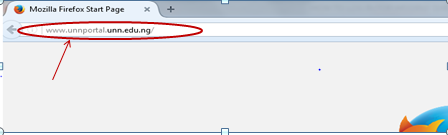  Press the enter key on your keyboard, the following screen   appear.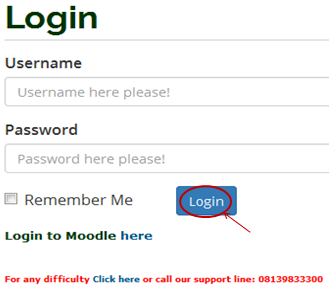 Type in your registration number as the username, type in your password, then, press the enter key or click on the login button to see the following screen 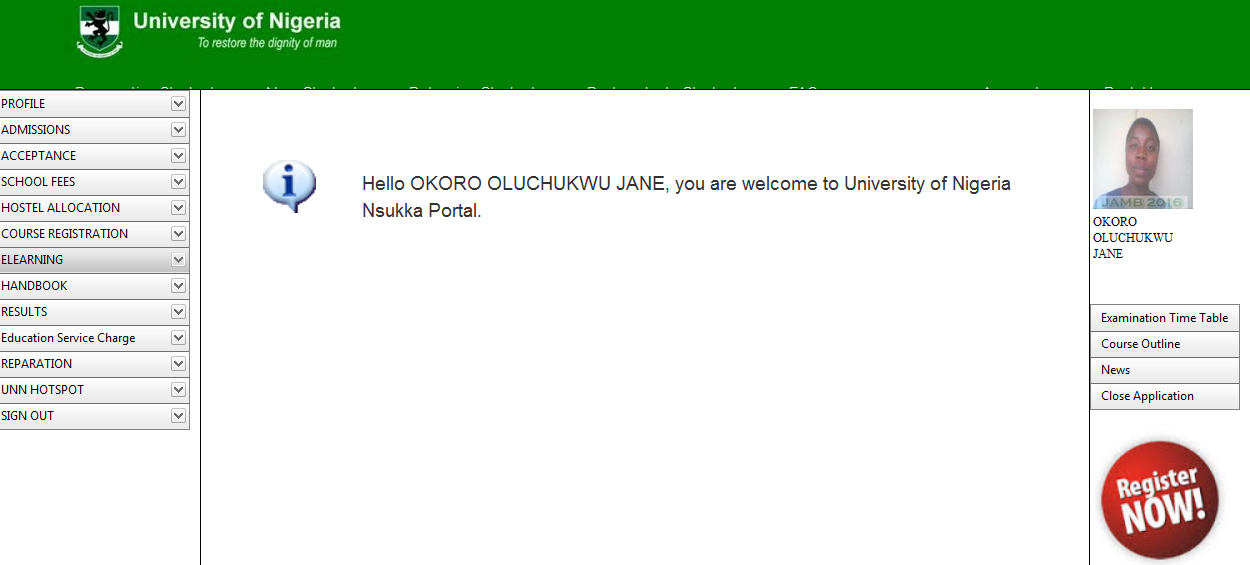 This is how your profile page looks like.